Использование рабочих листов на уроках.Как сделать свой урок интересным? Как создать занятие, насыщенное материалом, который обязательно понравится учащимся? Что можно использовать,чтобы  сделать обучение динамичным, помочь лучше усвоить и закрепить материал? Как избежать бездействия и невключенности ребенка в урок? Конечно, все эти вопросы задает себе каждый учитель, готовясь к уроку.  И одним из эффективных  способов модернизации урока можно считать использование рабочих листов на разных этапах урока. Именно рабочие листы способны сделать учебный процесс деятельностным и реализовать образовательную функцию урока. К тому же рабочий лист полностью отвечает требованиям ФГОС,  в основе которого лежит системно-деятельностный подход.Что же такое «Рабочий лист»? Рабочий лист это дидактическое средство организации самостоятельной познавательной деятельности учащихся. Следует подчеркнуть, что рабочий лист имеет высокую дидактическую ценность и способен успешно выполнять возложенные на него функции.Какие функции выполняет рабочий лист?Применяя рабочий лист на уроке, учитель, выступающий в роли наставника, имеет возможность помогать слабоуспевающим ученикам и мотивировать сильных учащихся. Учитель может наблюдать за работой учащихся, а также отслеживать и контролировать выполнение заданий. Учитель может прерывать работу для коллективного обсуждения вопросов. Рабочий лист помогает включать обучающихся в работу, направленную на решение учебно-познавательных задач. Действуя вначале по алгоритму, предложенному учителем, ученики приобретают умения самостоятельно ставить цели и вырабатывать алгоритм их достижения.Использование рабочего листа на уроке позволяет создать условия для усвоения учебного материала каждым учеником с разными образовательными способностями. Дети могут прорабатывать материал в разном темпе и с разной степенью тщательности. Это даёт возможность учитывать разный уровень их интеллектуального развития, а также их склонности и интересы.Рабочий лист можно использовать как инструмент контроля со стороны учителя, а также как инструмент формирующего оценивания, когда ученик сам проверяет и анализирует результаты своей работы  по ключу.Какие виды рабочих листов можно выделить?Вид рабочего листа определяется его целью. С этой точки зрения можно выделить следующие виды рабочих листов:1. Обучающий рабочий лист. Его целью является освоение новых знаний и применение их при выполнении упражнений.2. Тренировочный рабочий лист. Его основная цель состоит в отработке знаний и способов действий. При составлении заданий таких листов следует следовать правилу: очень простое - простое - сложное – творческое  задание3. Исследовательский рабочий лист. Работа с таким листом направлена на проверку гипотезы, доказательства способом решения учебной задачи.4. Рефлексивный рабочий лист используется для обобщения по теме или разделу.5. Комбинированный рабочий лист.Содержание рабочего листа и его оформление.При создании рабочего листа надо придерживаться следующих правил;- содержание рабочего листа не должно быть объемным и перегруженным информацией;- рабочий лист должен служить маршрутом для достижения учащимися определенных предметных и метапредметных целей;- задания должны быть сформулированы в лаконичной, но понятной для учащихся форме;- задания должны быть подобраны по принципу «от простого к сложному» Сервисы для создания рабочих листов. Commoncoresheets.com, LIVEWORKSHEETS.COM,TEACHERMADE.COM, COREAPP.AI, WIZER.ME, Worksheets.ru, Canva.com и т.д.Итак, рабочий лист помогает организовать эффективную самостоятельную работу учащихся с учебным материалом на уроке, позволяет активизировать учеников на любом этапе урока, является замечательным средством получения обратной связи.Рабочий лист помогает ученику понять цель урока, увидеть, от чего и к чему он в процессе учёбы «двигался». Учащемуся  легче оценить, насколько он был активен на уроке, насколько продуктивно «учился». .Учитель на таком уроке не выполняет главенствующую роль, не является основным «источником» знаний, а становится консультантом, наставником и наблюдателем, тогда как ученики становятся исследователями.Заполненные рабочими листы можно накапливать в портфолио по предмету (как результат продвижения обучающегося), можно сводить промежуточные данные по учащимся, полученные в рабочих листах.Действительно можно сказать, что  «Рабочий лист» является эффективным инструментом в работе учителя, который помогает решать множество задач в рамках системно-деятельностного подхода и помогает детям понять, что учёба может быть в  удовольствие.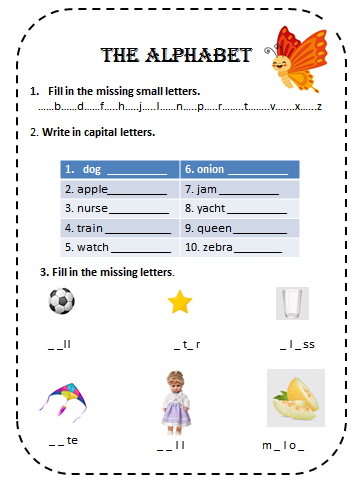 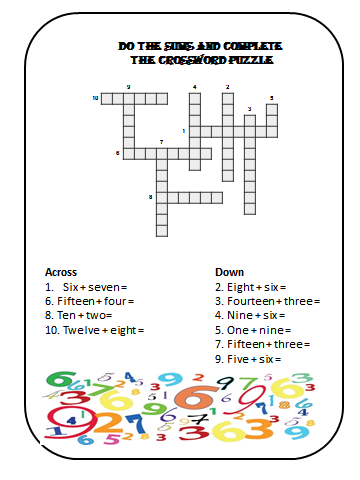 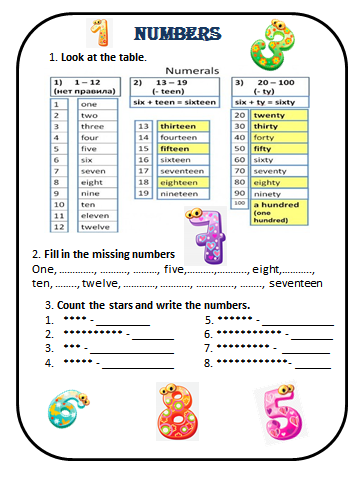 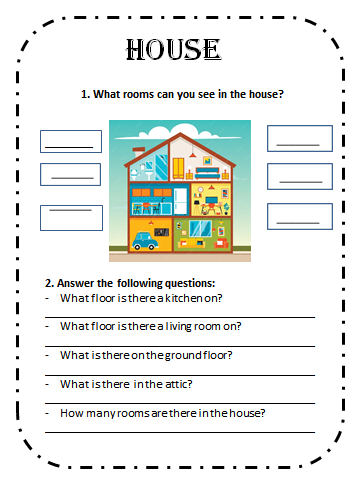 ЗНАЕТПОНИМАЕТПРИМЕНЯЕТСОЗДАЕТНазываетПеречисляетРазличаетРаспознаетИзлагаетОбъясняетОписываетТрактуетАнализируетТрактуетОбобщаетСравниваетХарактеризуетВидоизменяетСистематизируетКомбинируетПроектируетПрогнозирует